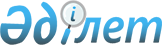 Қазақстан Республикасы Үкiметiнiң 2004 жылғы 28 қазандағы N 1120 қаулысына толықтырулар мен өзгерiстер енгiзу туралыҚазақстан Республикасы Үкіметінің 2005 жылғы 2 маусымдағы N 549 Қаулысы



      Қазақстан Республикасының Үкiметi 

ҚАУЛЫ ЕТЕДI:





      1. "Қазақстан Республикасы Әдiлет министрлiгiнiң мәселелерi" туралы Қазақстан Республикасы Үкiметiнiң 2004 жылғы 28 қазандағы N 1120 
 қаулысына 
 (Қазақстан Республикасының ПҮКЖ-ы, 2004 ж., N 41, 532-құжат) мынадай толықтырулар мен өзгерiстер енгiзiлсiн:



      1) көрсетiлген қаулымен бекiтiлген Қазақстан Республикасы Әдiлет министрлiгi туралы ережеде:



      10-тармақта:



      1) тармақшада:



      мынадай мазмұндағы бесiншi абзацпен толықтырылсын:



      "Қазақстан Республикасының заңнамасын өз қызметi саласында қолдану практикасын талдау мен қорытуды және оны жетiлдiру, Қазақстан Республикасы заңнамасының бұзылуына ықпал ететiн себептер мен жағдайларды жою жөнiнде тиiстi ұсыныстар енгiзудi;";



      сегiзiншi абзацта:



      "жылжитын мүлiк кепiлдiгiн" деген сөздерден кейiн "есепке алуды және" деген сөздермен толықтырылсын;



      "Қазақстан Республикасының азаматтарын құжаттандыруды" деген сөздерден кейін ", олардың жеке куәлiктерi мен төлқұжаттарын дайындауды және бepудi" деген сөздермен толықтырылсын;



      2) тармақша мынадай мазмұндағы абзацтармен толықтырылсын:



      "азаматтар мен заңды тұлғалардың Әдiлет министрлiгiнiң құзыретiне жатқызылған мәселелер бойынша өтiнiштерiн қабылдауды, қарауды және өтiнiш берушiлерге Қазақстан Республикасының 
 заңнамасында 
 белгiленген тәртiппен және мерзiмде қабылданған шешiмдер туралы хабарлауды;



      стратегиялар мен бағдарламаларды iске асыруды қамтамасыз етудi;



      өз құзыретi шегiнде мемлекеттiк органдарға ғылыми-әдiстемелiк және құқықтық көмек көрсетуді.";



      2) көрсетiлген қаулымен бекiтiлген Қазақстан Республикасы Әдiлет министрлiгiнiң Халыққа құқықтық көмек және заңгерлiк қызмет көрсетудi ұйымдастыру комитетi туралы ережеде:



      10-тармақта:



      1) тармақшада:



      алтыншы абзацта "жеке нотариустар лицензияларының" деген сөздер "нотариустық қызметпен айналысу құқығына берiлетiн лицензиялардың" деген сөздермен ауыстырылсын;



      жетiншi абзацта "адвокаттар лицензияларының" деген сөздер "адвокаттық қызметпен айналысу құқығына берілетін лицензиялардың" деген сөздермен ауыстырылсын;



      мынадай мазмұндағы абзацтармен толықтырылсын:



      "стратегиялар мен бағдарламаларды iске асыруды қамтамасыз етудi;



      өз құзыретi шегiнде мемлекеттiк органдарға ғылыми-әдiстемелiк және құқықтық көмек көрсетудi;



      оған басқа мемлекеттiк органдар мен ұйымдар берген мемлекеттiк құпияларды құрайтын мәлiметтердi, сондай-ақ олар құпияландырған мәлiметтердi қорғауды қамтамасыз етудi;



      азаматтар мен заңды тұлғалардың Әдiлет министрлiгiнiң құзыретiне жатқызылған мәселелер бойынша өтiнiштерiн қабылдауды, қарауды және өтiнiш берушiлерге Қазақстан Республикасының заңнамасында белгiленген тәртiппен және мерзiмде қабылданған шешiмдер туралы хабарлауды;";



      2) тармақшаның бiрiншi абзацында "және қадағалау" деген сөздер алынып тасталсын;



      11-тармақтың 7) тармақшасында "жеке нотариустардың және адвокаттардың лицензияларын" деген сөздер "нотариустық (адвокаттық) қызметпен айналысу құқығына берiлген лицензияларды" деген сөздермен ауыстырылсын;



      3) көрсетiлген қаулымен бекiтiлген Қазақстан Республикасы Әдiлет министрлiгiнiң Қылмыстық-атқару жүйесi комитетi туралы ережеде:



      10-тармақта:



      1) тармақша:



      мынадай мазмұндағы екiншi абзацпен толықтырылсын:



      "сотталғандарға қатысты сот үкiмдерiн, қаулыларын және ұйғарымдарын орындауды;";



      мынадай мазмұндағы абзацтармен толықтырылсын:



      "сотталғандарға түзету ықпалын, оның iшiнде психологиялық-педагогикалық әдiстердi қолдана отырып жүзеге асыруды ұйымдастыруды;



      қылмыстық жазасын өтеген адамдардың әлеуметтiк бейiмделуi мен оңалуын ұйымдастыруды және жүзеге асыруды;



      қоғамдық және дiни бiрлестiктердi қылмыстық-атқару жүйесiнiң қызметiне тартуды;



      басқа мемлекеттiк органдар мен ұйымдар қылмыстық-атқару жүйесi органдарына (мекемелерiне) берген мемлекеттiк құпияларды құрайтын мәлiметтердi, сондай-ақ олар құпияландырған мәлiметтердi қорғауды қамтамасыз етудi;



      Қазақстан Республикасының заңнамасын қылмыстық-атқару қызметi саласында қолдану практикасын талдау мен қорытуды және оны жетiлдiру, Қазақстан Республикасы заңнамасының бұзылуына ықпал ететiн себептер мен жағдайларды жою жөнiнде тиiстi ұсыныстар енгiзудi;



      азаматтар мен заңды тұлғалардың Комитеттiң құзыретiне жатқызылған мәселелер бойынша өтiнiштерiн қабылдауды, қарауды және өтiнiш берушiлерге Қазақстан Республикасының заңнамасында белгiленген тәртiппен және мерзiмде қабылданған шешiмдер туралы хабарлауды;";



      2) тармақшада:



      жетiншi абзацта "түзету мекемелерiнде" деген сөздер "қылмыстық-атқару жүйесi мекемелерiнде" деген сөздермен ауыстырылсын;



      сегiзiншi абзацта "сотталғандардың" деген сөздер "қылмыстық-атқару жүйесi мекемелерiнде ұсталатын адамдардың" деген сөздермен ауыстырылсын;



      4) көрсетiлген қаулымен бекiтiлген Қазақстан Республикасы Әдiлет министрлiгiнiң Тiркеу қызметi комитетi туралы ережеде:



      1-тармақтың бiрiншi және екiншi абзацтарында:



      "жылжымайтын мүлiк кепiлiн" деген сөздерден кейiн "есепке алу және" деген сөздермен толықтырылсын;



      "азаматтарды құжаттандыру" деген сөздер "азаматтарға жеке куәлiктер мен төлқұжаттарды құжаттамалау, дайындау және беру" деген сөздермен ауыстырылсын;



      10-тармақта:



      1) тармақшада:



      екiншi абзацта:



      "жылжымалы мүлiк кепiлiн" деген сөздерден кейiн "есепке алу және" деген сөздермен толықтырылсын;



      "азаматтарды құжаттандыру" деген сөздер "азаматтарға жеке куәлiктер мен төлқұжаттарды құжаттамалау, дайындау және беру" деген сөздермен ауыстырылсын;



      үшiншi абзацта "азаматтарды тiркеу және құжаттандыру" деген сөздер "азаматтарға жеке куәлiктер мен төлқұжаттарды құжаттамалау, дайындау және беру, азаматтарды есепке алу және тiркеу" деген сөздермен ауыстырылсын;



      мынадай мазмұндағы абзацтармен толықтырылсын:



      "жеке тұлғаларға меншiк құқығында тиесiлi және кәсiпкерлiк қызметте пайдаланылмайтын олардың салық салу объектiлерiн бағалау жөнiндегi жұмысты ұйымдастыруды;



      стратегиялар мен бағдарламаларды iске асыруды қамтамасыз етудi;



      өз құзыретi шегінде мемлекеттiк органдарға ғылыми-әдiстемелiк және құқықтық көмек көрсетудi;



      оған басқа мемлекеттiк органдар мен ұйымдар берген мемлекеттiк құпияларды құрайтын мәлiметтердi, сондай-ақ олар құпияландырған мәлiметтердi қорғауды қамтамасыз етудi;



      азаматтар мен заңды тұлғалардың Әділет министрлігiнiң құзыретiне жатқызылған мәселелер бойынша өтiнiштерiн қабылдауды, қарауды, және өтiнiш берушілерге Қазақстан Республикасының заңнамасында белгiленген тәртiппен және мерзiмде қабылданған шешiмдер туралы хабарлауды;";



      2) тармақшаның екiншi абзацында:



      "жылжымайтын мүлiк кепілiн" деген сөздер кейiн "eceпкe алу және" деген сөздермен толықтырылсын;



      "азаматтарды құжаттандыру" деген сөздер "азаматтарға жеке куәлiктер мен төлқұжаттарды құжаттамалау, дайындау және беру" деген сөздермен толықтырылсын;



      5) көрсетiлген қаулымен бекiтiлген Қазақстан Республикасы Әдiлет министрлігiнiң Зияткерлiк меншiк құқығы комитеті туралы ережеде:



      10-тармақтың 1) тармақшасы мынадай мазмұндағы абзацтармен толықтырылсын:



      "басқа мемлекеттiк органдар мен ұйымдар Комитетке берген мемлекеттiк құпияларды құрайтын мәлiметтердi, сондай-ақ олар құпияландырған мәлiметтерді қорғауды қамтамасыз етуді;



      Қазақстан Республикасының заңнамасын зияткерлік меншiк саласында қолдану практикасын талдау мен қорытуды және оны жетiлдiру, Қазақстан Республикасы заңнамасының бұзылуына ықпал ететiн себептер мен жағдайларды жою жөнінде тиістi ұсыныстар енгізудi;



      азаматтар мен заңды тұлғалардың Комитеттiң құзыретiне жатқызылған мәселелер бойынша өтiнiштерiн қабылдауды, қарауды және өтiнiш берушiлерге Қазақстан Республикасының заңнамасында белгiленген тәртiппен және мерзiмде қабылданған шешiмдер туралы хабарлауды;



      стратегиялар мен бағдарламаларды iске асыруды қамтамасыз етуді;";



      11-тармақ 10) тармақшадағы "құқығы бар" деген сөздердiң алдынан ";" белгiсi қойылып, мынадай мазмұндағы 11) тармақшамен толықтырылсын:



      "11) жеке және заңды тұлғаларды Қазақстан Республикасының зияткерлік меншiк саласындағы заңнамасын сақтау мәнiне тексерудi жүзеге асыруға".




      2. Осы қаулы қол қойылған күнiнен бастап қолданысқа енгiзiледi.

      

Қазақстан Республикасының




      Премьер-Министрі


					© 2012. Қазақстан Республикасы Әділет министрлігінің «Қазақстан Республикасының Заңнама және құқықтық ақпарат институты» ШЖҚ РМК
				